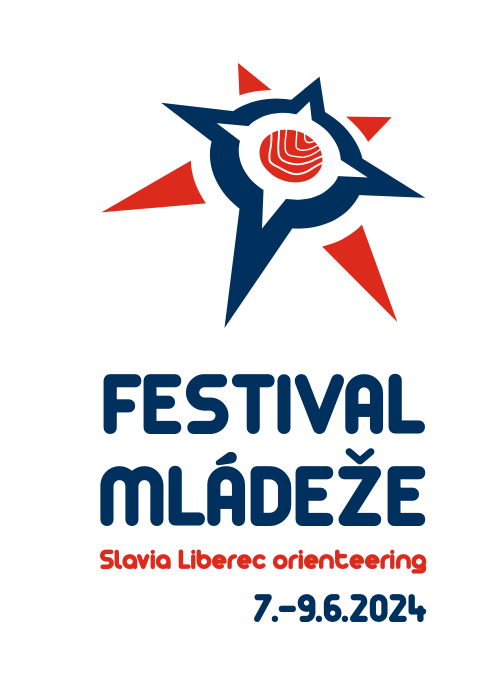 Republikový festival žactva 2024 LiberecPořadatel:Slavia Liberec orienteeringDatum:7. – 9. června 2024Centrum:Základní škola Vrchlického, Vrchlického 262/17, LiberecUbytování:Základní škola Vrchlického, třídy a tělocvična, spacák a karimatka bude potřebaStravování:jídelna základní školysobota – oběd, večeřeneděle – snídaně, obědPro vzdálenější kraje bude zajištěn nocleh i z pátku na sobotu. Bude zajištěna i sobotní snídaně. Požadavky na bezlepkovou stravu či jiná stravovací omezení napište na kontaktní e-mail.Parkování: Osobní auta – v okolí školyAutobusy – na místě v blízkosti školy. Parkování autobusu nahlaste do Orisu.Přihlášky: Do 26. 5. 2024 23:59 za základní výši vkladu v Orisu – sprint a čtyřčlenné štafety. Přihlášky žáků probíhají za oblastními týmy. Na Festivalu děti startují za oblast.Základní výše vkladu:1 300 Kč (sobota – neděle) - v ceně je zahrnuto startovné, ubytování, stravování1 500 Kč (pátek – neděle) v ceně je zahrnuto startovné, ubytování, stravováníPlatba:Platbu za startovné a půjčení SI provádějte převodem na účet 2300069527/2010. Variabilní symbol uveďte ve tvaru 2401xxxx, kde se za xxxx dosaďte číslo oblasti v adresáři ČSOS (oblast=xx00). Variabilní symboly generuje IS ORIS. Platby musejí být připsány na uvedený účet nejpozději do 31. 5. 2024.Kategorie:sobota 8. 6. 2024: D11, D12, D13, D14, H11, H12, H13, H14, TRENÉRneděle 9. 6. 2024: čtyřčlenné štafety, D12-H12-D14-H14Start 00:sobota 8. 6. 2024, start 00=10:00 hod., intervalový startneděle 9. 6. 2024, start 1. úseků štafet 10:30 hod.Program:sobota dopoledne – lesní sprint + 2 disciplíny ze sedmiboje na shromaždišti sprintu. Závodníci budou pro doprovodné disciplíny nalosováni do časových bloků, ve kterých tyto disciplíny absolvují.sobota odpoledne – 5 disciplín sedmiboje v okolí základní školysobota večer – vyhlášení sprintu a sedmibojePo vyhlášení proběhne před budovou školy soutěž oblastí ve výdrži na slackline. Každá oblast vybere do soutěže 10 dětí, kterým se sečte čas, jak dlouho vydrží na slackline. Na slackline je možné stát, chodit, sedět. Před měřenými pokusy bude možnost si výdrž na slackline vyzkoušet.neděle dopoledne – lesní štafety (čtyřčlenné, kategorie D12, H12, D14, H14)Bude k dispozici tabulka s volnými závodníky pro sestavení složených štafet z dětí z více oblastí, aby se všichni účastníci festivalu mohli štafet zúčastnit.Předpokládaný čas vyhlášení štafet: 12:30Terén sprint a štafety:příměstský smíšený les, v části s převýšením, s řadou terénních i porostových detailů, místy s podrostem, možno použít boty s hřeby. Doporučujeme zakrytí dolních končetin.Stará mapa: https://mapy.orientacnisporty.cz/mapa/cvicak-2009Doprovodné disciplíny:Jedna z doprovodných disciplín bude indoor orienťák – nezapomeňte vhodnou obuv do budovy. Dvě doprovodné disciplíny probíhají v areálu atletického hřiště, kde nelze použít obuv s hřeby.Vzdálenosti:Shromaždiště sprint a štafety: 1 000 mParkoviště auta – centrum do 300 mParkoviště bus – centrum 800 mMapa:sobota: Cvičák, měřítko 1 : 4 000, E 2 m, stav květen 2024, Ivo Habánneděle: Cvičák, měřítko 1 : 4 000, E 2 m, stav květen 2024, Ivo Habán, mapový klíč ISSprOM 2019-2Systém ražení:Elektronický systém SportIdent. Všechny kontroly budou nastaveny v režimu bezdotykového ražení SIAC. Jeden SI čip nesmí být v jednom závodě použit dvakrát.Požadavek na zapůjčení čipu SI (pouze kontaktní) uveďte v přihlášce. Vklad za půjčení čipu 50 Kč/den. Při nevrácení půjčeného čipu SI bude účtován poplatek 1000 Kč.Předpis:Závodí se dle platných Pravidel OB, Soutěžního řádu závodů sekce OB a Prováděcích předpisů k soutěžím sekce OB pro rok 2024.Informace:Stránky závodu: Festival 2024Marie Podrábská mery_borek@email.cz, 607 202 373Upozornění:Všichni závodníci startují na vlastní nebezpečí.Informace:Marie Podrábskámery_borek@email.cz607 202 373Ochrana osobních údajů (GDPR):Přihlášením se na tento závod každý účastník souhlasí se zveřejněním svých osobních údajů v platném formátu ČSOS a to v podobě přihlášky, startovní listiny a výsledků na webu závodů a v informačním systému ORIS.V průběhu akce budou pořizovány zpravodajské fotografie sloužící k informování veřejnosti o proběhlém závodě, vyúčtování dotací na akci atd. v souladu s § 89 zákona č. 89/2012 Sb., Občanského zákoníku. Dále zde mohou být pořizovány fotografie k osobní potřebě závodníků (jako vzpomínka na závody, pro propagaci klubu OB) zejména z vyhlášení výsledků a doběhu do cíle. V případě, že nesouhlasíte s fotografováním, oznamte to prosím explicitně fotografovi.Hlavní funkcionáři:Ředitel závodu: Marie PodrábskáHlavní rozhodčí: Gabriel Szenczi, R1 Stavitelé tratí:Sprint: Matěj ŠebelkaŠtafety: Robert HeczkoIndoor: Erik HeczkoV Liberci 29. 4. 2024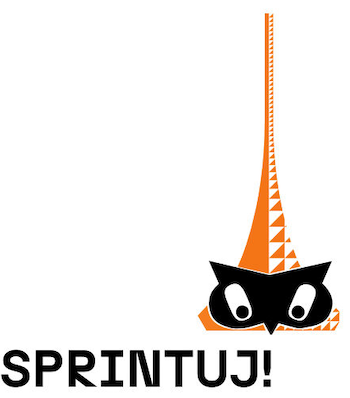 